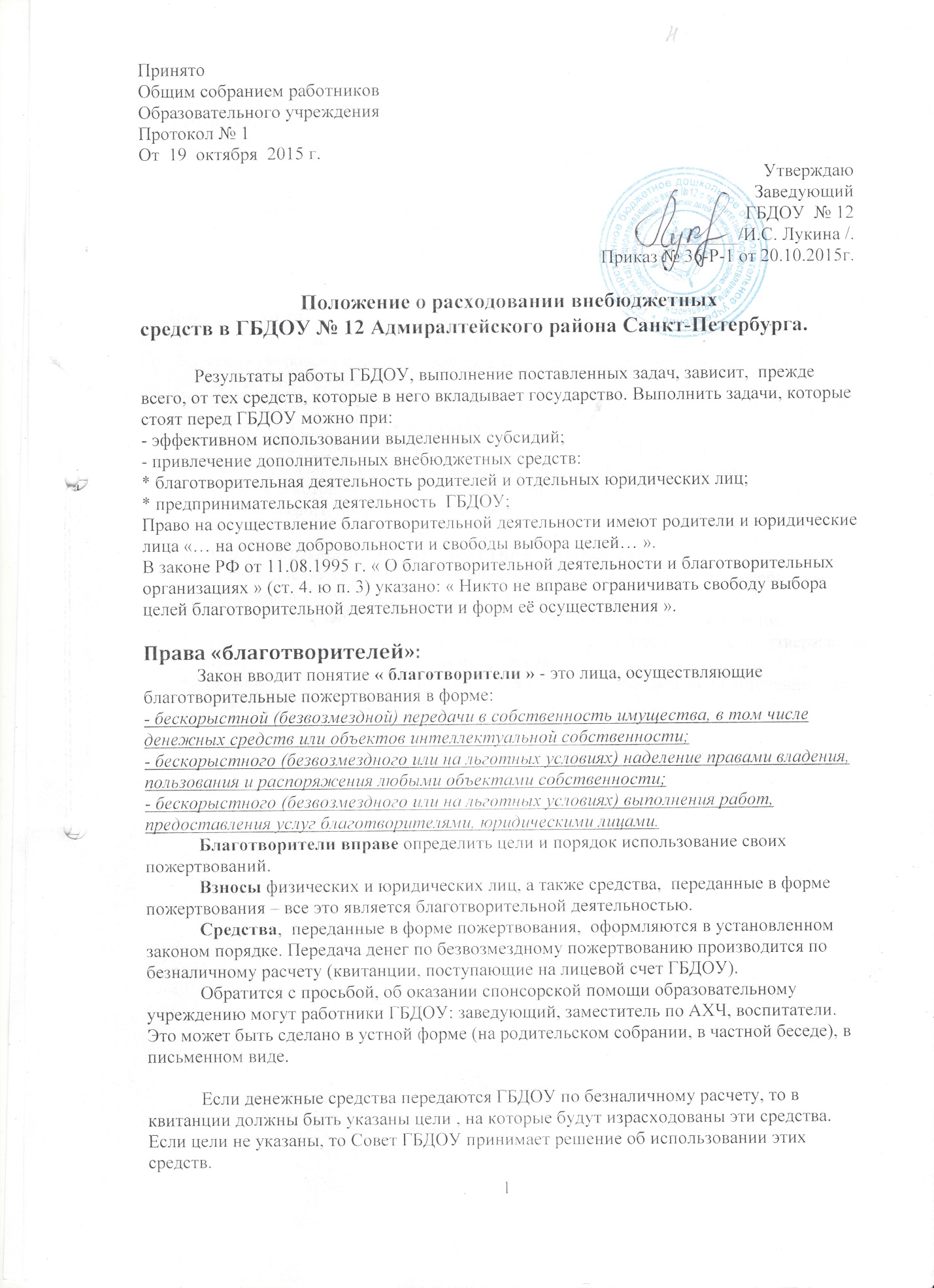 Обязанности ГБДОУ:Принимая благотворительные пожертвования члены администрации ГБДОУ, Совет ГБДОУ, обязаны рассказать благотворителям на какие цели они намерены израсходовать благотворительную помощь.Два раза в год (можно и один раз в квартал) администрация обязана отчитаться перед « благотворителями».Администрация ГБДОУ обязана учитывать имущество, приобретенное на  благотворительные пожертвования, на отдельный баланс. Документация: Администрация ГБДОУ, в лице заместителя по АХЧ, ведет специальную тетрадь (пронумерована и прошнурована), в которой ведет учет имущества приобретенного за счет «благотворителей».Заместитель заведующей по АХЧ ставит на балансовый учет эти товары не позднее 10-ти дней после их приобретения.При передаче «благотворителями» денежных средств ГБДОУ по безналичному расчету, с «благотворителем» заключается договор пожертвования денежных средств, в котором указывается сумма, передаваемых средств, а также цель использования, по желанию благотворителя.Порядок утверждения и срок действия положения.Положение обсуждается,  принимается и корректируется на Общем собрании работников Образовательного учреждения.Положение утверждается руководителем образовательного учреждения.Данное положение вводится в действие приказом руководителя после утверждения трудовым коллективом сроком на один год.Данное положение может продлеваться с согласия коллектива по истечении одного года приказом руководителя. 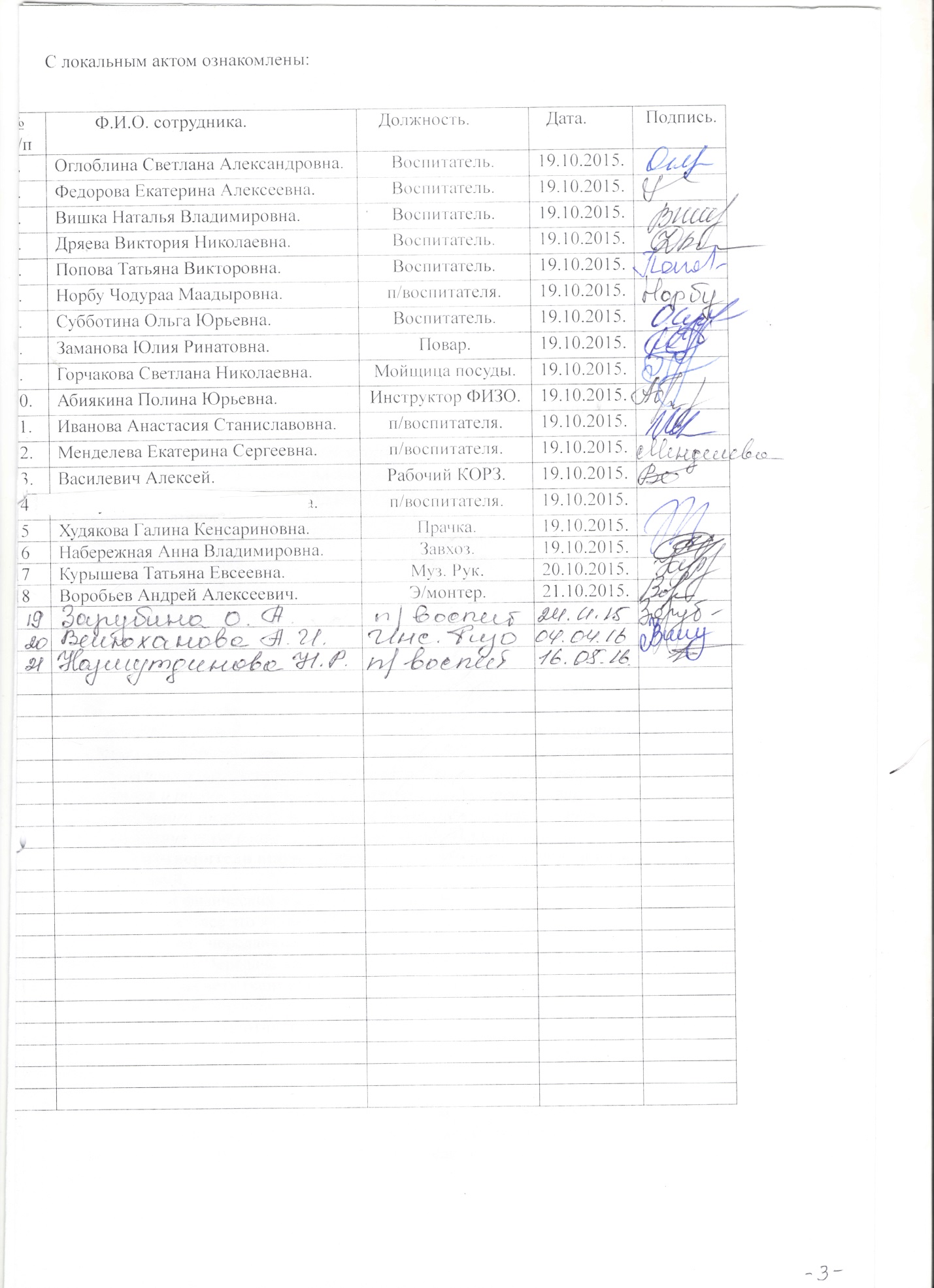 